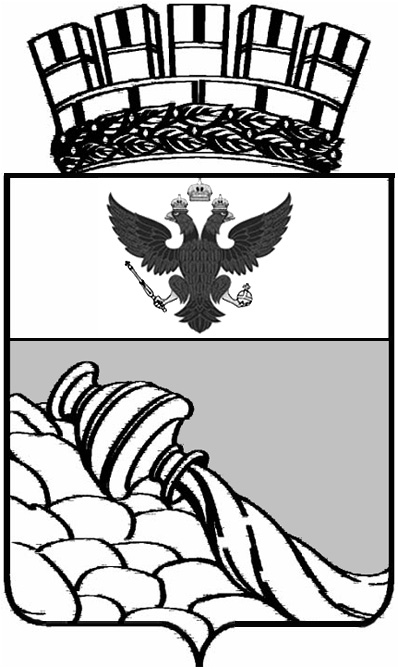 Администрация городского округа г. Воронеж Воронежской областиМуниципальное бюджетное  общеобразовательное учреждение«Прогимназия № 2» города Воронежа394005, г. Воронеж, ул. Владимира Невского, д. 65-БТел/факс: (4732) 273-30-10; e-mail: progimn2@icmail.ru; www.progimn.narod.ruПлан работы ШМО учителей начальных классовна 2019 – 2020 учебный годСоставила: Мерзлютина И.А.,руководитель ШМО учителей начальных классовВоронеж2019Методическая тема: «Применение современных образовательных технологий как средство повышения качества образования».Задачи:- использовать эффективные образовательные технологии, позволяющие обеспечить положительную динамику познавательного интереса обучающихся;- продолжить целенаправленную систематическую работу по развитию  творческих, интеллектуальных и коммуникативных способностей через организацию различных форм работы;-  оказывать педагогическую поддержку обучающимся с разным уровнем обучаемости;- повышать уровень педагогического мастерства через самообразование, курсы, активное участие учителей ШМО в работе семинаров, вебинаров, конференций..Организационно – методическая деятельностьДатаТема заседания, содержаниеОтветственные1.Провести заседания ШМО учителей начальных классов:29 августаЗаседание 1Тема: «Анализ работы ШМО за 2018-2019 уч. год. Задачи на 2019-2020 уч. год»Анализ работы ШМО учителей начальных классов за 2018-2019 уч. год.Утверждение плана работы на 2019-2020 уч. г.Корректировка и утверждение мероприятий по темам самообразования педагогов.Рассмотрение рабочих программ.Утверждение планов воспитательной работы.Обсуждение участия учителей и учащихся начальных классов в различных конкурсах и интернет олимпиадах.Завуч по УВР Моргачёва А.В.,рук. ШМО Мерзлютина И.А.Члены ШМО29 августаТекущая работа (август – сентябрь)Завуч по УВР Моргачёва А.В.,рук. ШМО Мерзлютина И.А.Члены ШМО29 августаВзаимопроверка рабочих программ с целью соблюдения требований положения МБОУ «Прогимназия № 2».Составление и проведения стартовых контрольных работ по русскому языку и математики.Подбор текстов для проверки техники чтения учащихся.Завуч по УВР Моргачёва А.В.,рук. ШМО Мерзлютина И.А.Члены ШМОноябрьЗаседание 2 Тема: «Использование ИКТ в начальных классах — как одно из условий повышения качества образования».Современные инновационные технологии в учебном процессе прогимназии.Формы использования информационных технологий в образовательном процессе. Электронные образовательные ресурсы. Обмен опытом.Зам. директора по по УВР Моргачёва А.В.,рук. ШМО Мерзлютина И.А.Учителя начальных классов:Кузьминова Н.П.Сухотина О.В.ноябрьТекущая работа (ноябрь – декабрь)Зам. директора по по УВР Моргачёва А.В.,рук. ШМО Мерзлютина И.А.Учителя начальных классов:Кузьминова Н.П.Сухотина О.В.ноябрьВзаимопроверка тетрадей по математике и русскому языку  у учащихся 1-4 классов с целью выполнения орфографического режима, соблюдения норм оценок, объема работы, дозировки классной и домашней работы,  организации дифференцированной работы на уроках.Взаимопосещение уроков.Итоги контрольных работ.  Выводы и предложения.Анализ проверки техники чтения и принятие рекомендаций по её улучшению.День открытых дверей для родителей (открытые уроки, внеклассные мероприятия).Зам. директора по по УВР Моргачёва А.В.,рук. ШМО Мерзлютина И.А.Учителя начальных классов:Кузьминова Н.П.Сухотина О.В.декабрьЗаседание 3 Тема:   «Учебник – неизменная основа урока в начальной школе».Роль школьного учебника в подготовке к уроку. Эффективные приёмы и формы работы с учебником.Формирование общеучебных умений и навыков во время работы с учебником.Обучение учащихся правильным навыкам работы с учебникам.  Продуктивность использования текстовых компонентов учебника.Зам. директора по по УВРМоргачева А.В.рук. ШМО Мерзлютина И.А.Учителя нач. классов:      ОлейникЭ.Е.Абрамова И.Г.Мищенко И.А.Сальникова Ю.А.декабрьТекущая работа (январь – февраль)Зам. директора по по УВРМоргачева А.В.рук. ШМО Мерзлютина И.А.Учителя нач. классов:      ОлейникЭ.Е.Абрамова И.Г.Мищенко И.А.Сальникова Ю.А.декабрьПроверка ведения и оформления ученических дневников во 2-4 классах.Взаимопроверка контрольных тетрадей по русскому языку и математике во 2 – 4 классах.Преемственность детский сад школа.Зам. директора по по УВРМоргачева А.В.рук. ШМО Мерзлютина И.А.Учителя нач. классов:      ОлейникЭ.Е.Абрамова И.Г.Мищенко И.А.Сальникова Ю.А.мартЗаседание 4 Тема:  «Современные стратегии работы с текстом».Формирование умения работать с текстом как шаг к успешному выполнению комплексных контрольных работ.Методы и приёмы смыслового чтения при работе с текстом.Технология продуктивного чтения. Три этапа:Работа с текстом до чтения.Работа с текстом во время чтения.Работа с текстом после чтения.Проектная работа на уроках литературного чтения (из опыта работы).Зам. директора по по УВРМоргачева А.В.рук. ШМО Мерзлютина И.А.Учителя нач. классов:Сребрянская С.В.Корчагина С.В.Калинина И.В.мартТекущая работа (март-апрель)Зам. директора по по УВРМоргачева А.В.рук. ШМО Мерзлютина И.А.Учителя нач. классов:Сребрянская С.В.Корчагина С.В.Калинина И.В.мартСоставление   контрольных работ по предметам за второе  полугодие.День открытых дверей для родителей (открытые уроки, внеклассные мероприятия).Участие в проведении  ВПР для 4 классов.Зам. директора по по УВРМоргачева А.В.рук. ШМО Мерзлютина И.А.Учителя нач. классов:Сребрянская С.В.Корчагина С.В.Калинина И.В.майЗаседание 5 Тема: «Подведение итогов работы за текущий учебный год». Анализ результатов контрольных работ по русскому языку, математике и чтению за II полугодие. Выработка рекомендации по устранению недостатков. Обсуждение учебного плана МБОУ «Прогимназия № 2» на 2020-2021 уч. год. Обсуждение плана работы и задач ШМО учителей начальных классов на 2020-2021 учебный год (примерное планирование).Методическая копилка-обзор методических находок учителей.Завуч по УВР Моргачёва А.В.,рук. ШМО Мерзлютина И.А.Учителя начальных классовВ течение года1. Участие в проведении мастер-классов для слушателей курсов ВИРО.Члены ШМОМай2.Творческий отчет учителей начальных классов по темам самообразования.Члены ШМОВ течение года3.Участие учителей начальных классов в семинарах и вебинарах  различного уровня.Члены ШМО